TỜ TRÌNH(V/v: Phê duyệt việc chào bán cổ phiếu riêng lẻ để tăng vốn điều lệ cho Công ty Cổ phần Quản lý Quỹ Kỹ thương)Kính trình:   Đại Hội Đồng Cổ Đông (“ĐHĐCĐ”) Công Ty Cổ Phần Quản Lý Quỹ Kỹ Thương Căn cứ Luật Chứng khoán số 70/2006/QH11 ngày 29/6/2006;Căn cứ Luật Doanh nghiệp số 68/2014/QH13 ngày 26/11/2014; vàCăn cứ Điều lệ hiện hành của Công Ty;Cơ sở đề xuất:Công ty Cổ phần Quản Lý Quỹ Kỹ Thương (Công ty) có vốn điều lệ hiện tại là 40.000.000.000 đồng. Cơ cấu cổ đông gồm Ngân hàng TMCP Kỹ Thương Việt Nam (Techcombank) và 02 cá nhân, trong đó Techcombank nắm giữ 99,99% vốn điều lệ. Bên cạnh đó, ngày 30/1/2019, Đại hội đồng cổ đông Công Ty đã thông qua Quy định về chương trình lựa chọn phát hành/bán cổ phần dành cho người quản lý và cán bộ nhân viên của Công Ty (gọi tắt là Quy Định Về Phát Hành/Bán Cổ Phần Cho CBNV) nhằm mục đích tăng thêm động lực cho người quản lý và cán bộ nhân viên của Công Ty (gọi chung là CBNV) và nhằm thu hút, khuyến khích và giữ chân các CBNV giỏi, có năng lực, tiếp tục làm việc và cống hiến lâu dài cho Công Ty. Trên cơ sở đó, Hội đồng quản trị nhận thấy việc tiếp tục chào bán cổ phiếu riêng lẻ cho một số cán bộ quản lý cấp cao được lựa chọn của Công Ty theo phương án chào bán dưới đây sẽ giúp Công Ty đạt được nhu cầu tăng vốn đồng thời đáp ứng mục đích của Quy Định Về Phát Hành/Bán Cổ Phần Cho CBNV. Nội dung đề xuất thông qua:Để triển khai việc tăng vốn điều lệ thông qua việc chào bán cổ phiếu riêng lẻ cho một số cán bộ quản lý cấp cao, Hội đồng quản trị Công Ty đã xây dựng Phương án chào bán cổ phiếu riêng lẻ và Phương án sử dụng số tiền thu được từ việc chào bán riêng lẻ như được đính kèm Tờ trình này.Bằng Tờ trình này, Hội đồng quản trị Công Ty kính trình ĐHĐCĐ xem xét, thông qua các vấn đề dưới đây:Nội dung 1. Chấp thuận/đồng ý/phê duyệt: (i) việc chào bán riêng lẻ để tăng vốn điều lệ của Công Ty lên 44.943.820.000VND (bốn mươi bốn tỷ chín trăm bốn mươi ba triệu tám trăm hai mươi nghìn đồng), và (ii) toàn văn phương án chào bán riêng lẻ và phương án sử dụng số tiền thu được từ việc chào bán riêng lẻ (sau đây gọi tắt là Phương Án Chào Bán), danh sách đối tượng được chào bán và số cổ phần chào bán cho từng đối tượng như được đính kèm tại Tờ trình số ………………… ngày …/…/2019 của Hội đồng quản trị và các tài liệu kèm theo.Thông tin chính việc chào bán riêng lẻ của Công Ty như sau: 	(Chi tiết cụ thể được nêu tại Phương Án Chào Bán).Nội dung 2.  Chấp thuận/đồng ý/phê duyệt việc sửa đổi điều lệ tổ chức và hoạt động của Công Ty để ghi nhận mức vốn điều lệ mới sau khi hoàn tất đợt chào bán riêng lẻ.Nội dung 3. Chấp thuận/đồng ý/phê duyệt việc giao/phân quyền/ủy quyền cho Hội đồng quản trị:Thực hiện các công việc và thủ tục cần thiết để triển khai thành công việc chào bán riêng lẻ để tăng vốn điều lệ theo Phương Án Chào Bán nêu tại Điều 1 trên đây (kể cả việc sửa đổi Phương Án Chào Bán (bao gồm số lượng cổ phần chào bán, mục đích sử dụng số tiền thu được từ việc chào bán, điều chỉnh thời gian chào bán), sửa đổi danh sách đối tượng được chào bán và số cổ phần chào bán cho từng đối tượng, và quyết định các tài liệu, hồ sơ chào bán); vàThực hiện các thủ tục liên quan đến việc thay đổi vốn điều lệ, bao gồm nhưng không giới hạn việc ban hành bản Điều lệ sửa đổi để ghi nhận mức vốn điều lệ mới sau khi hoàn tất đợt chào bán và các thủ tục đăng ký/điều chỉnh vốn điều lệ, giấy phép hoạt động với các cơ quan nhà nước có liên quan.Trân trọng kính trình./.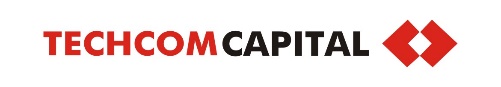  CÔNG TY CỔ PHẦN QUẢN LÝ QUỸ KỸ THƯƠNGSố:………./2019/TTr-HĐQT-TCCCỘNG HOÀ XÃ HỘI CHỦ NGHĨA VIỆT NAMĐộc lập – Tự do – Hạnh phúcHà Nội, ngày     tháng     năm 2019Tên cổ phiếuCổ phiếu Công Ty Cổ phần Quản lý quỹ Kỹ Thương Loại cổ phiếuCổ phiếu phổ thông Mệnh giá 10.000 đồng/cổ phiếuVốn điều lệ hiện tại40.000.000.000 VND (bốn mươi tỷ đồng)Tổng số cổ phần đang lưu hành4.000.000 cổ phầnSố lượng cổ phần dự kiến chào bán494.382 cổ phần Vốn điều lệ dự kiến sau chào bán44.943.820.000VND (bốn mươi bốn tỷ chín trăm bốn mươi ba triệu tám trăm hai mươi nghìn đồng) Tổng số cổ phần dự kiến sau chào bán4.494.382 cổ phần Nơi nhận:- Như trên;- Lưu vp.T.M HỘI ĐỒNG QUẢN TRỊCHỦ TỊCHNGUYỄN THỊ THU HIỀN